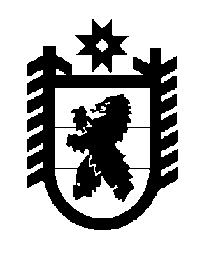 Российская Федерация Республика Карелия    ПРАВИТЕЛЬСТВО РЕСПУБЛИКИ КАРЕЛИЯПОСТАНОВЛЕНИЕот 8 мая 2019 года № 178-Пг. Петрозаводск Об утверждении Порядка предоставления из бюджета                                 Республики Карелия субсидий юридическим лицам (за исключением субсидий государственным (муниципальным) учреждениям), индивидуальным предпринимателям, а также физическим лицам – производителям товаров, работ, услуг на реализацию мероприятий по государственной поддержке малого и среднего предпринимательства (создание и развитие центра «Мой бизнес») В соответствии со статьей 78  Бюджетного кодекса Российской Федерации, постановлением  Правительства Российской Федерации от 6 сентября 2016 года № 887 «Об общих требованиях к нормативным правовым актам, муниципальным правовым актам, регулирующим предоставление субсидий юридическим лицам (за исключением субсидий государственным (муниципальным) учреждениям), индивидуальным предпринимателям, а также физическим лицам – производителям товаров, работ, услуг» Правительство Республики Карелия п о с т а н о в л я е т:Утвердить прилагаемый Порядок предоставления из бюджета Республики Карелия субсидий юридическим лицам (за исключением субсидий государственным (муниципальным) учреждениям), индивидуальным предпринимателям, а также физическим лицам – производителям товаров, работ, услуг на реализацию мероприятий по государственной поддержке малого и среднего предпринимательства (создание и развитие центра 
«Мой бизнес»).           Глава Республики Карелия 					                  А.О. ПарфенчиковУтвержден постановлениемПравительства Республики Карелияот 8 мая 2019 года № 178-ППорядокпредоставления из бюджета Республики Карелия субсидий юридическим лицам (за исключением субсидий государственным (муниципальным) учреждениям), индивидуальным предпринимателям, а также физическим лицам – производителям товаров, работ, услуг  на реализацию мероприятий по государственной поддержке малого и среднего предпринимательства                  (создание и развитие центра «Мой бизнес»)1. Настоящий Порядок устанавливает процедуру и условия предоставления из бюджета Республики Карелия субсидий юридическим лицам 
(за исключением субсидий государственным (муниципальным) учреждениям), индивидуальным предпринимателям, а также физическим лицам –производителям товаров, работ, услуг на реализацию мероприятий по государственной поддержке малого и среднего предпринимательства (создание и развитие центра «Мой бизнес») в рамках подпрограммы 2  «Развитие малого и среднего предпринимательства» государственной программы Республики Карелия «Экономическое развитие и инновационная экономика», утвержденной постановлением Правительства Республики Карелия от 3 марта 2014 года № 49-П (далее – субсидия).2. Субсидия предоставляется в целях финансового обеспечения затрат юридических лиц (кроме некоммерческих организаций), которые относятся к инфраструктуре поддержки малого и среднего предпринимательства и одним из учредителей которых является Республика Карелия, на реализацию мероприятий по созданию и развитию центра «Мой бизнес» (далее – Центр).В целях применения настоящего Порядка под Центром понимается совокупность объектов недвижимости, предназначенных для организации оказания комплекса услуг, сервисов и мер поддержки субъектам малого и среднего предпринимательства, в том числе для размещения на площадях Центра инфраструктуры поддержки субъектов малого и среднего предпринимательства и (или) их представителей, управляемая единым органом, образующим инфраструктуру поддержки субъектов малого и среднего предпринимательства.3. Субсидия предоставляется по результатам отбора Министерством экономического развития и промышленности Республики Карелия, до которого в соответствии с бюджетным законодательством как до получателя бюджетных средств доведены в установленном порядке лимиты бюджетных обязательств на предоставление субсидии на соответствующий финансовый год и плановый период (далее – отбор, Министерство). Критерии и порядок отбора устанавливаются Министерством с учетом требований, указанных в настоящем Порядке.4. Получатели субсидии должны соответствовать следующим требованиям:а) на дату подачи документов для участия в отборе:у получателей субсидии должна отсутствовать неисполненная обязанность по уплате налогов, сборов, страховых взносов, пеней, штрафов, процентов, подлежащих уплате в соответствии с законодательством Российской Федерации о налогах и сборах;у получателей субсидии должна отсутствовать просроченная задолженность по возврату в бюджет Республики Карелия субсидий, бюджетных инвестиций, предоставленных в том числе в соответствии с иными правовыми актами;получатели субсидии не должны находиться в процессе реорганизации, ликвидации, банкротства;получатели субсидии не должны являться иностранными юридическими лицами, а также российскими юридическими лицами, в уставном (складочном) капитале которых доля участия иностранных юридических лиц, местом регистрации которых является государство или территория, включенные в утверждаемый Министерством финансов Российской Федерации перечень государств и территорий, предоставляющих льготный налоговый режим налогообложения и (или) не предусматривающих раскрытия и предоставления информации при проведении финансовых операций (офшорные зоны) в отношении таких юридических лиц, в совокупности превышает 50 процентов;получатели субсидии не должны получать средства из бюджета Республики Карелия на основании иных нормативных правовых актов или муниципальных правовых актов на цели, указанные в пункте 2 настоящего Порядка;наличие у получателей субсидии опыта управления организациями, образующими инфраструктуру поддержки субъектов малого и среднего предпринимательства;наличие у получателей субсидии опыта оказания услуг субъектам малого и среднего предпринимательства;срок деятельности получателей субсидии с момента государственной регистрации составляет не менее 1 года;б) на дату обращения за предоставлением субсидии:у получателей субсидии должна отсутствовать неисполненная обязанность по уплате налогов, сборов, страховых взносов, пеней, штрафов, процентов, подлежащих уплате в соответствии с законодательством Российской Федерации о налогах и сборах;у получателей субсидии должна отсутствовать неисполненная обязанность по уплате страховых взносов в государственные внебюджетные фонды;у получателей субсидии должна отсутствовать просроченная задолженность по выплате заработной платы работникам.5. Субсидия предоставляется при соблюдении следующих условий:запрета приобретения получателями субсидий за счет средств субсидии иностранной валюты, за исключением операций, осуществляемых в соответствии с валютным законодательством Российской Федерации при закупке (поставке) высокотехнологичного импортного оборудования, сырья и комплектующих изделий, а также связанных с достижением целей предоставления средств субсидии иных операций, определенных нормативными правовыми актами, регулирующими порядок предоставления субсидий указанным юридическим лицам;принятия получателем субсидии обязательств по достижению значений показателей результативности предоставления субсидии, установленных Министерством в соглашении.6. Получатели субсидии для предоставления субсидии представляют в Министерство следующие документы:заявку на предоставление из бюджета Республики Карелия субсидии по форме, установленной Министерством;справку об отсутствии у получателя субсидии просроченной задолженности по выплате заработной платы работникам;копии документов, подтверждающих опыт управления организациями, образующими инфраструктуру поддержки субъектов малого и среднего предпринимательства;копии документов, подтверждающих наличие опыта оказания услуг субъектам малого и среднего предпринимательства.7. Министерство рассматривает документы, указанные в пункте 6 настоящего Порядка, в течение 5 рабочих дней со дня поступления указанных документов в Министерство и принимает решение о предоставлении субсидии или об отказе в ее предоставлении.8. Основаниями для отказа получателю субсидии в предоставлении субсидии являются:несоответствие представленных получателем субсидии документов требованиям и условиям, определенным настоящим Порядком или непредставление (представление не в полном объеме) указанных документов;недостоверность представленной получателем субсидии информации.9. Размер субсидии определяется по следующей формуле:Ci = Cзi х ki, где: Ci – размер субсидии i-му получателю субсидии;Cзi – размер субсидии, определенный законом Республики Карелия о бюджете Республики Карелия на соответствующий финансовый год и плановый период; ki – коэффициент корректировки.9. Коэффициент корректировки (ki) равен:0,5 – если количество баллов, набранных получателем субсидии по результатам отбора, проводимого Министерством, составляет от 0 до 99;0,7 – если количество баллов, набранных получателем субсидии по результатам отбора, проводимого Министерством, составляет от 100 до 149;0,8 – если количество баллов, набранных получателем субсидии по результатам отбора, проводимого Министерством, составляет от 150 до 199;0,9 – если количество баллов, набранных получателем субсидии по результатам отбора, проводимого Министерством, составляет от 200 до 219;1 – если количество баллов, набранных получателем субсидии по результатам отбора, проводимого Министерством, составляет более 220.10. Направления расходов, источником финансового обеспечения которых является субсидия, включают в себя следующие мероприятия:на создание Центра: приобретение основных средств для оборудования рабочих мест административно-управленческого персонала, создание автоматизированной информационной системы, центра телефонного обслуживания, аренда объектов недвижимости;на развитие Центра: оказание комплекса услуг, сервисов и мер поддержки субъектам малого и среднего предпринимательства, внедрение фирменного стиля  «Мой бизнес», приобретение расходных материалов, оплата труда, коммунальные услуги, включая аренду помещений, услуги связи, расходы на семинары, конференции, круглые столы, обучающие мероприятия, межрегиональные бизнес-миссии, выставочно-ярмарочные мероприятия, командировки и прочие текущие расходы, продвижение информации о деятельности Центра в средствах массовой информации.11. Предоставление субсидии осуществляется на основании соглашения (договора) о предоставлении субсидии, заключаемого в течение 10 рабочих дней со дня принятия решения о предоставлении субсидии между Министерством и получателем субсидии в соответствии с типовой формой, установленной Министерством финансов Республики Карелия (далее – соглашение), предусматривающего согласие получателя субсидии на осуществление проверок Министерством и уполномоченным органом государственного финансового контроля соблюдения целей, условий и порядка предоставления субсидий.12. Перечисление субсидии на расчетные счета или корреспондентские счета, открытые получателям субсидии в учреждениях Центрального банка Российской Федерации или кредитных организациях, производится не позднее десятого рабочего дня после принятия Министерством решения о предоставлении субсидии.13. Показателями результативности предоставления субсидии являются:создание Центра;развитие Центра посредством оказания комплекса услуг, сервисов 
и мер поддержки субъектам малого и среднего предпринимательства, в том числе финансовых (кредитных, гарантийных, лизинговых) услуг, консультационной и образовательной поддержки, поддержки в части создания 
и модернизации производств, поддержки социального предпринимательства, женского предпринимательства и поддержки в таких сферах, как благоустройство городской среды и сельской местности, экология.14. Конкретные значения показателей результативности предоставления субсидии, сроки и форма представления получателем субсидии отчетности о достижении установленных показателей результативности предоставления субсидии устанавливаются Министерством в соглашении.15. Контроль  за соблюдением условий, целей и порядка предоставления субсидии осуществляется Министерством и уполномоченным органом государственного финансового контроля в соответствии с законодательством.16. За нарушение получателем субсидии условий, целей и порядка предоставления субсидии, выявленное по фактам проверок, проведенных Министерством и (или) уполномоченным органом государственного финансового контроля, предусматриваются следующие меры ответственности:возврат субсидии в бюджет Республики Карелия в случае:нецелевого использования субсидии – в полном размере;нарушения условий, установленных при предоставлении субсидии, –                  в размере субсидии, полученной в период текущего финансового года,                       в котором установлено нарушение.В случае установления Министерством фактов нарушения условий, целей и порядка предоставления субсидии получатель субсидии возвращает субсидию в бюджет Республики Карелия по коду доходов бюджетной классификации, указанному в соглашении, в течение 5 рабочих дней со дня получения акта проверки Министерства. В случае, когда факты нарушения условий, целей и порядка предоставления субсидии установлены уполномоченным органом государственного финансового контроля, получатель субсидии возвращает в бюджет Республики Карелия субсидию в сроки и в порядке, установленные уполномоченным органом государственного финансового контроля, или в течение 30 дней со дня получения его представления, если срок не указан.17. В случае если получателем субсидии по состоянию на 31 декабря текущего финансового года допущено нарушение обязательств, предусмотренных соглашением в соответствии с абзацем третьим пункта 5 настоящего Порядка, размер средств, подлежащих возврату в бюджет Республики Карелия в срок до 1 марта очередного финансового года (Vвозврата), рассчитывается по формуле:Vвозврата = Vсубсидии x k x m / n,где:Vсубсидии – размер субсидии;m – количество показателей результативности предоставления субсидии, у которых индекс, отражающий уровень недостижения i-го показателя результативности предоставления субсидии, имеет положительное значение;n – общее количество показателей результативности предоставления субсидии;k – коэффициент возврата субсидии.Коэффициент возврата субсидии рассчитывается по формуле:k = SUM Di / m,где:Di – индекс, отражающий уровень недостижения i-го показателя результативности предоставления субсидии.Индекс, отражающий уровень недостижения i-го показателя результативности предоставления субсидии, определяется по формуле:Di = 1 – Ti / Si,где:Ti – значение i-го показателя результативности предоставления субсидии, фактически достигнутое на отчетную дату;Si – плановое значение i-го показателя результативности предоставления субсидии, установленное соглашением.18. В случае образования не использованного в отчетном финансовом году остатка субсидии на финансовое обеспечение затрат и отсутствия решения Министерства, принятого по согласованию с уполномоченным органом государственного финансового контроля, о наличии потребности в указанных средствах, данные неиспользованные средства подлежат возврату в бюджет Республики Карелия по коду доходов бюджетной классификации, указанному в соглашении, в течение 10 рабочих дней со дня получения требования Министерства.19. В случае если неиспользованный остаток субсидии не перечислен в бюджет Республики Карелия, указанные средства подлежат взысканию в судебном порядке.______________